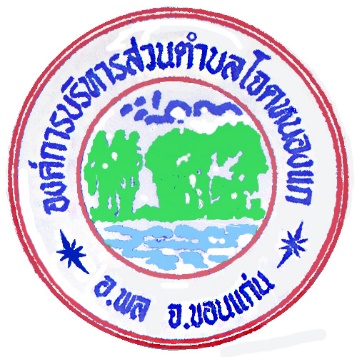 นโยบายและขั้นตอนการปฏิบัติงานตรวจสอบภายในองค์การบริหารส่วนตำบลโจดหนองแก อำเภอพล จังหวัดขอนแก่นประจำปีงบประมาณ พ.ศ. 2565	หน่วยตรวจสอบภายใน มีความเป็นอิสระ ปฏิบัติงานตรวจสอบด้วยความรอบคอบเยี่ยงผู้ประกอบวิชาชีพพึงปฏิบัติ การจัดทำแผนการตรวจสอบที่ได้ประเมินถึงปัจจัยเสี่ยงที่เกี่ยวของ (Risk based Approach) การบริการให้ความเชื่อมั่น (Assurance Service) และการบริการให้คำแนะนำปรึกษา (Consultancy Service) โดยคำนึงถึงประสิทธิภาพ ประสิทธิผล และความคุ้มค่า ดังนั้น เพื่อให้การปฏิบัติงานตรวจสอบภายในบรรลุตามวัตถุประสงค์ และขั้นตอนการปฏิบัติงานตรวจสอบภายใน ให้ผู้ตรวจสอบภายในถือปฏิบัติดังนี้	นโยบายการตรวจสอบผู้ตรวจสอบภายในต้องปฏิบัติหน้าที่ด้วยความซื่อสัตย์ มีความเป็นอิสระ เที่ยงธรรม โปร่งใส ยึดมั่นในอุดมการณ์แห่งวิชาชีพ จรรยาบรรณ ซื่อสัตย์สุจริต มีคุณธรรม และเที่ยงธรรม เป็นไปอย่างมีประสิทธิภาพประสิทธิผล และประหยัด โดยคำนึงถึงความคุ้มค่าในเรื่องที่ทำการตรวจสอบผู้ตรวจสอบภายในจะไม่ทำการตรวจสอบงานที่ตนเองเป็นผู้ปฏิบัติหรือดำเนินการ ภายใน 1 ปี เพื่อมิให้เสียความเป็นอิสระและเที่ยงธรรมในการตรวจสอบผู้ตรวจสอบภายในจะไม่เข้าไปเกี่ยวข้องกับเรื่องผิดกฎหมาย และการดำเนินการในลักษณะผลประโยชน์ทับซ้อนกับการปฏิบัติงานตรวจสอบเสริมสร้างความสามัคคีมีการทำงานเป็นทีม ผลสำเร็จของงานเป็นของทุกคนให้ปฏิบัติต่อหน่วยรับตรวจเสมือนลูกค้า วัตถุประสงค์เพื่อเสนอแนะแนวทางการปฏิบัติงาน หรือหลักเกณฑ์การปฏิบัติตามระเบียบ เพื่อปรับปรุง แก้ไขการปฏิบัติงานของหน่วยรับตรวจ ให้มีประสิทธิภาพยิ่งขึ้น มิใช่ลักษณะการจับผิดต้องปฏิบัติงานตรวจสอบด้วยความรอบคอบเยี่ยงผู้ประกอบวิชาชีพพึงปฏิบัติ มีการศึกษา หาความรู้และพัฒนาตนเองอย่างสม่ำเสมอและต่อเนื่องการวางแผนการตรวจสอบให้ครอบคลุมถึงความเสี่ยงขององค์กร ปฏิบัติงานตรวจสอบให้เป็นไปในแนวทางเดียวกัน โดยปฏิบัติตามคู่มือการตรวจสอบภายใน มาตรฐานและจริยธรรมการตรวจสอบภายในดำเนินบทบาทในการเสริมสร้างให้มีระบบบริหารจัดการที่ดี โดยการตรวจสอบเพื่อให้ทราบและแสดงความเห็นเกี่ยวกับการบริหารและดำเนินงาน ว่าเป็นไปตามระเบียบ ข้อบังคับ แผนงาน วัตถุประสงค์ขององค์กรโดยประหยัดได้ผลตามเป้าหมาย และมีผลคุ้มค่า-2-ให้มีการประชุมในหน่วยงานอย่างน้อยเดือนละครั้ง เพื่อได้ทราบปัญหาจากการตรวจสอบและแนะนำแนวทางแก้ไขในการปฏิบัติงานได้อย่างถูกต้องพัฒนาศักยภาพของบุคลากร ให้มีประสิทธิภาพ สร้างขวัญ กำลังใจและความสามัคคีในการปฏิบัติหน้าที่นโยบายการดำเนินงาน	หน่วยตรวจสอบภายใน มีการกำหนดนโยบายที่สอดคล้องกับนโยบายของคณะผู้บริหาร ในการปฏิบัติงานตรวจสอบในด้านต่าง ๆ ดังนี้นโยบายงานตรวจสอบด้านยุทธศาสตร์/กลยุทธ์ (Strategic Auditing) หน่วยตรวจสอบภายในทำการตรวจสอบการบริหารงาน การนำกลยุทธ์ไปปฏิบัตินโยบายงานตรวจสอบด้านการปฏิบัติงาน (Operational Auditing) หน่วยตรวจสอบภายในทำการตรวจสอบและประเมินผลการปฏิบัติงานตามแผนงาน และโครงการขององค์กร ให้เป็นไปตามวัตถุประสงค์และเป้าหมาย หรือหลักการที่กำหนด การตรวจสอบเน้นถึงประสิทธิภาพ ประสิทธิผลและความคุ้มค่านโยบายงานตรวจสอบด้านการบริหารการเงินและบัญชี (Financial Auditing) หน่วยตรวจสอบภายในทำการตรวจสอบความถูกต้องเกี่ยวกับการรับเงิน การจ่ายเงิน การเก็บรักษาเงิน การนำส่งเงิน ตลอดจนการบันทึกบัญชี การพัสดุ การบริหารงบประมาณ เพื่อให้เกิดความถูกต้องและโปร่งใสนโยบายการตรวจสอบการปฏิบัติตามข้อกำหนด (Compliance Auditing) เป็นการตรวจสอบการปฏิบัติงานต่าง ๆ ขององค์กรว่าเป็นไปตามนโยบาย กฎหมาย ระเบียบ ข้อบังคับ คำสั่ง มติคณะรัฐมนตรีที่เกี่ยวข้องที่กำหนดทั้งจากภายนอกและภายในองค์กรการตรวจสอบการบริหาร (Management Auditing) เป็นการตรวจสอบการบริหารงานด้านต่าง ๆ ขององค์กร ว่ามระบบการบริหารจัดการเกี่ยวกับการวางแผน การควบคุม การประเมินผลเกี่ยวกับการงบประมาณการเงิน การพัสดุและทะเบียนทรัพย์สิน ความน่าเชื่อถือ ความรับผิดชอบ ความเป็นธรรมและโปร่งใสนโยบายงานตรวจสอบด้านระบบเทคโนโลยีสารสนเทศ หน่วยตรวจสอบภายในทำการตรวจสอบและประเมินผลการปฏิบัติงานโดยใช้ระบบสารสนเทศ และการนำระบบสารสนเทศมาช่วยในการดำเนินงานของหน่วยรับตรวจได้อย่างเหมาะสมนโยบายงานตรวจสอบพิเศษ หน่วยตรวจสอบภายในทำการตรวจสอบและประเมินผลกรณีได้รับมอบหมายจากผู้บริหาร หรือมีข้อเสนอแนะจากผู้ตรวจสอบภายนอก เช่น สำนักงานตรวจเงินแผ่นดินเป็นต้น ด้วยความเต็มใจและปฏิบัติหน้าที่อย่างต่อเนื่องจนกว่าการสรุปงานตรวจสอบพิเศษจะเสร็จสิ้นทั้งนี้ หน่วยตรวจสอบภายในได้กำหนดคู่มือการปฏิบัติงานตรวจสอบภายใน และคู่มือการปฏิบัติงานการบริการให้คำปรึกษา ตามบันทึกข้อความที่ 	นโยบายการติดตามผลการตรวจสอบภายใน	หน่วยตรวจสอบภายในได้กำหนดให้มีระบบการติดตามการปฏิบัติตามข้อเสนอแนะในรายงานผลการตรวจสอบ เช่น มีการกำหนดเกี่ยวกับความถี่ในการติดตามสถานะของการดำเนินการตามข้อเสนอแนะ และวิธีการรายงานสถานะของการปฏิบัติตามแผน เป็นต้น ตามประกาศองค์การบริหารส่วนตำบลโจดหนองแก -3-	นโยบายการรักษาความลับของข้อมูลจำกัดการเข้าถึงข้อมูลที่ได้รับจากการปฏิบัติงานและรายงานการตรวจสอบ งานให้ความเชื่อมั่นและงานให้คำปรึกษา โดยให้รับรู้ได้เฉพาะผู้บริหาร และหน่วยรับตรวจ และแจ้งให้พนักงานทราบว่าเป็นเอกสารที่มีชั้นความลับและมีข้อจำกัดในการนำไปใช้กรณีหน่วยงานภายนอกขอใช้ข้อมูลการตรวจสอบภายใน เช่น สำนักงานตรวจเงินแผ่นดิน คลังจังหวัด คณะกรรมการป้องกันและปราบปรามการทุจริตแห่งชาติ และหน่วยงานของรัฐอื่น ๆ ที่มีอำนาจหน้าที่ตามกฎหมายในการตรวจสอบ จะต้องมีหนังสือหรือเอกสารที่เป็นลายลักษณ์อักษร ในการขอข้อมูล และต้องได้รับความเห็นชอบจากนายกองค์การบริหารส่วนตำบลโจดหนองแก หรือหลังมีการปรึกษาฝ่ายกฎหมายก่อนตามความเหมาะสมจัดระบบรักษาความปลอดภัยของข้อมูลไว้ในสถานที่จัดเก็บปลอดภัย กำหนดระยะเวลาในการเก็บรักษาข้อมูลที่ได้จากการปฏิบัติงานการให้ความเชื่อมั่นและการให้คำปรึกษา ไม่ว่าข้อมูลจะถูกเก็บในสื่อรูปแบบใด ไว้ไม่น้อยกว่า 10 ปี นับจากวนที่ปฏิบัติงานเสร็จสิ้นนโยบายการจำกัดความเสื่อมเสียของผู้ตรวจสอบภายในหน่วยตรวจสอบภายในมีคู่มือ/นโยบายเกี่ยวกับความเป็นอิสระ เที่ยงธรรม การจัดการกับความขัดแย้งทางผลประโยชน์ และลักษณะของความเสื่อมเสียจากการขาดความเป็นอิสระและความเที่ยงธรรมโดยให้ใช้รูปแบบรายงานหรือแบบฟอร์มในการเปิดเผยข้อมูลความขัดแย้งทางผบประโยชน์ตามประกาศองค์การบริหารส่วนตำบลโจดหนองแก เรื่องมาตรการป้องกันความขัดแย้งทางผลประโยชน์ของหน่วยตรวจสอบภายใน	บทบาทหน้าที่ของหน่วยตรวจสอบภายในที่เหมาะสมหน่วยตรวจสอบภายในควรมีอิสระในหน้าที่ ไม่ควรเข้าไปมีส่วนร่วมในการตัดสินใจทางการบริหารและไม่ควรมีส่วนร่วมในการดำเนินการสอบหาข้อเท็จจริง อยางไรก็ตามสามารถให้คำปรึกษา หรือข้อเสนอแนะได้ตามความเหมาะสม